Beoordelingsformulier integraal handelen niveau 3 voltijd, deeltijd, kopopleiding (2024-2025)Oordeel per bekwaamheidsgebied & cijferbepaling    Op de volgende pagina’s staat per bekwaamheidsgebied beschreven wat er van de student verwacht wordt in de praktijkbeoordeling handelen in de beroepspraktijk en in de integrale eindtoets. Op ieder bekwaamheidsgebied moet de student voldoen aan het beschreven niveau. Per bekwaamheidsgebied wordt feedback en feedforward gegeven en aangegeven of de student het minimale niveau behaald heeft. Voor de eindbeoordeling van zowel de praktijkbeoordeling handelen in de beroepspraktijk als de integrale eindtoets wordt vervolgens onderstaande schaal aangehouden: 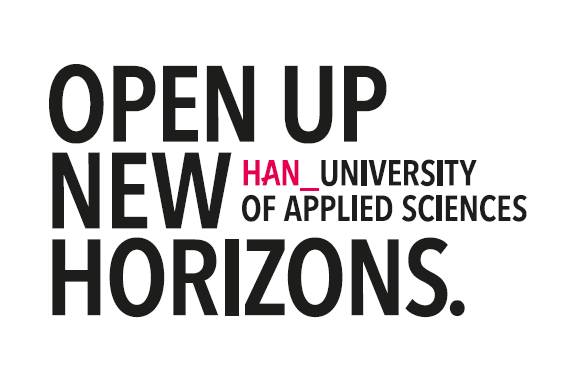 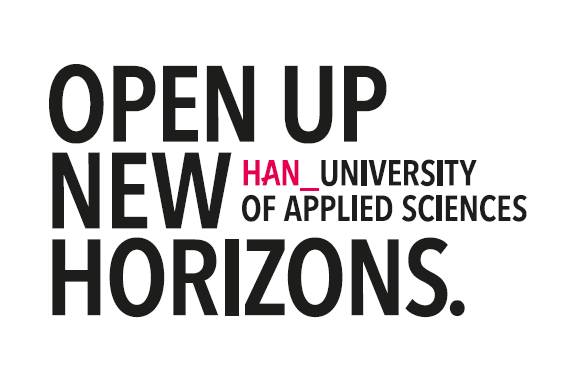 _Naam student: Opleiding: Datum: Werkplekbegeleider / schoolopleider:Instituutsopleider / ipd:Voltijd, kopopleidingOWE: Integraal handelen in de beroepspraktijk 3 Deeltentamens: Eindbeoordeling wpl3Integrale eindtoets dossier startbekwame leraar / portfoliobeoordeling integraal handelen 3Deeltijd  Module: De startbekwame leraar EVL: Integraal handelen niveau 3 – beroepsbekwaam Deeltentamens: Praktijkbeoordeling ‘integraal handelen in de beroepspraktijk’ (wpl3) Integrale eindtoets dossier startbekwame leraarNaam student:                                                                                                                                             Opleiding:  Datum: Cijfer  Duiding  10 Excellent handelen aangetoond op alle bekwaamheidsgebieden.9 Eén bekwaamheidsgebied excellent aangetoond, de overige bekwaamheidsgebieden zijn boven niveau aangetoond. 8 Meerdere bekwaamheidsgebieden boven niveau aangetoond. 7 Eén bekwaamheidsgebied boven niveau aangetoond. 6 Alle bekwaamheidsgebieden op niveau aangetoond.  5 Eén van de bekwaamheidsgebieden is onvoldoende aangetoond.  4 Twee bekwaamheidsgebieden zijn onvoldoende aangetoond.  3 Drie bekwaamheidsgebieden zijn onvoldoende aangetoond. 2 Alle bekwaamheidsgebieden zijn onvoldoende aangetoond. 1 Niets aangetoond, geen ontwikkeling. Praktijkbeoordeling ‘integraal handelen in de beroepspraktijk’ (wpl3)Praktijkbeoordeling ‘integraal handelen in de beroepspraktijk’ (wpl3)Integrale eindtoets ‘dossier de startbekwame leraar’ / portfoliobeoordeling integraal handelen 3Integrale eindtoets ‘dossier de startbekwame leraar’ / portfoliobeoordeling integraal handelen 3SO en/of WPB:SO en/of WPB:Beoordelaars:IO/IPD:IO/IPD:Datum: Datum: Datum: Datum: Ontvankelijkheidseis: Tussenevaluatie Voldaan / niet voldaan  Ontvankelijkheidseis: Praktijkbeoordeling integraal handelen in de beroepspraktijk is met een voldoende afgesloten Cijfer: BekwaamheidsgebiedDe student laat tijdens het handelen in de beroepspraktijk (werkplekleren 3) het volgende zien: De student laat tijdens het handelen in de beroepspraktijk (werkplekleren 3) het volgende zien: De student laat in de integrale eindtoets het volgende zien: De student laat in de integrale eindtoets het volgende zien: Brede professionele basis Je laat zien dat je systematisch reflecteert, je blijvend ontwikkelt en jezelf blijft uitdagen. Je hebt een open, onderzoekende en kritische houding en bent professioneel betrokken. Je streeft naar kwaliteit en onderzoekt op systematische wijze daarvoor je eigen praktijk. Je bent betrokken bij de ontwikkeling van lerenden, draagt bij aan schoolontwikkeling en onderwijsinnovatie. Je functioneert zelfstandig en werkt hierin samen met collega’s in een professionele onderwijsgemeenschap. Je bent een rolmodel voor je leerlingen/studenten. Je ontwerpt een krachtige authentieke, inspirerende leeromgeving waarbij je je onderwijs in inhoud, vorm en activiteiten actueel houdt. Je werkt daarbij resultaat- en doelgericht aan je eigen ontwikkeling en maakt dat zichtbaar.Je laat dat bijvoorbeeld zien door:samen te werken met collega’s (in en buiten de eigen instelling) en je professionele handelen waar nodig met hen af te stemmen;samen te leren en werken met collega’s in het gebruik van ict, te participeren in online sociale netwerken en innovatief te zijn in het gebruik van ict;van vrijwel elke ervaring een leerervaring te maken door erop te reflecteren en erover te communiceren met anderen;informatie en ideeën over te brengen waarbij inhoudelijke communicatie verbonden wordt aan correcte spreek- en presentatietechnieken;op effectieve wijze relevante bronnen te gebruiken in de verantwoording van je onderwijsactiviteiten én in je reflecties.Je laat zien dat je systematisch reflecteert, je blijvend ontwikkelt en jezelf blijft uitdagen. Je hebt een open, onderzoekende en kritische houding en bent professioneel betrokken. Je streeft naar kwaliteit en onderzoekt op systematische wijze daarvoor je eigen praktijk. Je bent betrokken bij de ontwikkeling van lerenden, draagt bij aan schoolontwikkeling en onderwijsinnovatie. Je functioneert zelfstandig en werkt hierin samen met collega’s in een professionele onderwijsgemeenschap. Je bent een rolmodel voor je leerlingen/studenten. Je ontwerpt een krachtige authentieke, inspirerende leeromgeving waarbij je je onderwijs in inhoud, vorm en activiteiten actueel houdt. Je werkt daarbij resultaat- en doelgericht aan je eigen ontwikkeling en maakt dat zichtbaar.Je laat dat bijvoorbeeld zien door:samen te werken met collega’s (in en buiten de eigen instelling) en je professionele handelen waar nodig met hen af te stemmen;samen te leren en werken met collega’s in het gebruik van ict, te participeren in online sociale netwerken en innovatief te zijn in het gebruik van ict;van vrijwel elke ervaring een leerervaring te maken door erop te reflecteren en erover te communiceren met anderen;informatie en ideeën over te brengen waarbij inhoudelijke communicatie verbonden wordt aan correcte spreek- en presentatietechnieken;op effectieve wijze relevante bronnen te gebruiken in de verantwoording van je onderwijsactiviteiten én in je reflecties.Je werkt zelfbewust en inspirerend vanuit een visie op onderwijs en draagt deze uit. Je bent je voortdurend bewust van het feit dat je handelen - dat wat je doet én niet doet - gevolgen heeft voor anderen en de wereld om je heen en vice versa. Je hebt een onderzoekende, resultaat- en ontwikkelingsgerichte houding. Je weet welke professionele ruimte je hebt om je te ontwikkelen en hebt aantoonbare kennis over en inzicht in de laatste ontwikkelingen in het voortgezet en middelbaar beroepsonderwijs. Je gebruikt deze kennis en inzichten bij de ontwikkeling van je beroepsidentiteit. In je communicatie druk je je zowel mondeling als schriftelijk helder, correct en zorgvuldig uit. Je hanteert hierbij vaktaal, je kunt bewust verschillende perspectieven innemen en hierbij belanghebbenden en relevante literatuur betrekken. Je legt de relatie tussen de drie bekwaamheidsgebieden op niveau 3. Je werkt zelfbewust en inspirerend vanuit een visie op onderwijs en draagt deze uit. Je bent je voortdurend bewust van het feit dat je handelen - dat wat je doet én niet doet - gevolgen heeft voor anderen en de wereld om je heen en vice versa. Je hebt een onderzoekende, resultaat- en ontwikkelingsgerichte houding. Je weet welke professionele ruimte je hebt om je te ontwikkelen en hebt aantoonbare kennis over en inzicht in de laatste ontwikkelingen in het voortgezet en middelbaar beroepsonderwijs. Je gebruikt deze kennis en inzichten bij de ontwikkeling van je beroepsidentiteit. In je communicatie druk je je zowel mondeling als schriftelijk helder, correct en zorgvuldig uit. Je hanteert hierbij vaktaal, je kunt bewust verschillende perspectieven innemen en hierbij belanghebbenden en relevante literatuur betrekken. Je legt de relatie tussen de drie bekwaamheidsgebieden op niveau 3. Oordeel brede professionele basisDit bekwaamheidsgebied is excellent, boven niveau, op niveau of onvoldoende aangetoond (arceren wat van toepassing is).Toelichting op het oordeel: beschrijf of en in hoeverre de student voldoet aan het beschreven niveau, geef feedback en feedforward: Dit bekwaamheidsgebied is excellent, boven niveau, op niveau of onvoldoende aangetoond (arceren wat van toepassing is).Toelichting op het oordeel: beschrijf of en in hoeverre de student voldoet aan het beschreven niveau, geef feedback en feedforward: Dit bekwaamheidsgebied is excellent, boven niveau, op niveau of onvoldoende aangetoond (arceren wat van toepassing is).Toelichting op het oordeel: beschrijf of en in hoeverre de student voldoet aan het beschreven niveau, geef feedback en feedforward: Dit bekwaamheidsgebied is excellent, boven niveau, op niveau of onvoldoende aangetoond (arceren wat van toepassing is).Toelichting op het oordeel: beschrijf of en in hoeverre de student voldoet aan het beschreven niveau, geef feedback en feedforward: Pedagogisch bekwaam Je creëert een veilig, ondersteunend en stimulerend leer- en leefklimaat voor je leerlingen/studenten, waarin je verwachtingen duidelijk maakt en het zelfvertrouwen van de leerlingen stimuleert.Je volgt de ontwikkeling van je leerlingen/studenten in hun leren en gedrag en stemt je handelen daarop af, passend bij het onderwijsconcept waarin gewerkt wordt. Je stuurt en begeleidt de groepsprocessen in je groep. Je doet recht aan de sociaal-emotionele ontwikkeling en basisbehoeften van je leerlingen en signaleert ontwikkelings-, gedragsproblemen en –stoornissen tijdig. Je stemt je pedagogisch handelen af met anderen en schakelt hulp in om tot een pedagogische aanpak te komen. Je hebt hierbij zicht op de zorgstructuur en kennis van bijv. de meldplicht.
Je laat dat bijvoorbeeld zien door:ruimte te scheppen voor leren, inclusief het maken van fouten;verwachtingen duidelijk te maken en eisen te stellen aan leerlingen/studenten;leerlingen/studenten aan te moedigen en te motiveren (veelal in het kader van loopbaanoriëntatie en –begeleiding);leerlingen/studenten aan te zetten tot reflectie bij het leren;in de context van het beroepsgerichte onderwijs de leerlingen/studenten te begeleiden bij het ontwikkelen van beroepsidentiteit. samenwerking met anderen die vanuit hun professionele verantwoordelijkheid bij de leerling/studenten betrokken zijn, zoals begeleiders van het leren op de werkplek en (indien de leerling nog niet volwassen is) ouders. Je creëert een veilig, ondersteunend en stimulerend leer- en leefklimaat voor je leerlingen/studenten, waarin je verwachtingen duidelijk maakt en het zelfvertrouwen van de leerlingen stimuleert.Je volgt de ontwikkeling van je leerlingen/studenten in hun leren en gedrag en stemt je handelen daarop af, passend bij het onderwijsconcept waarin gewerkt wordt. Je stuurt en begeleidt de groepsprocessen in je groep. Je doet recht aan de sociaal-emotionele ontwikkeling en basisbehoeften van je leerlingen en signaleert ontwikkelings-, gedragsproblemen en –stoornissen tijdig. Je stemt je pedagogisch handelen af met anderen en schakelt hulp in om tot een pedagogische aanpak te komen. Je hebt hierbij zicht op de zorgstructuur en kennis van bijv. de meldplicht.
Je laat dat bijvoorbeeld zien door:ruimte te scheppen voor leren, inclusief het maken van fouten;verwachtingen duidelijk te maken en eisen te stellen aan leerlingen/studenten;leerlingen/studenten aan te moedigen en te motiveren (veelal in het kader van loopbaanoriëntatie en –begeleiding);leerlingen/studenten aan te zetten tot reflectie bij het leren;in de context van het beroepsgerichte onderwijs de leerlingen/studenten te begeleiden bij het ontwikkelen van beroepsidentiteit. samenwerking met anderen die vanuit hun professionele verantwoordelijkheid bij de leerling/studenten betrokken zijn, zoals begeleiders van het leren op de werkplek en (indien de leerling nog niet volwassen is) ouders. Je creëert een veilig, ondersteunend en stimulerend leer- en leefklimaat voor je leerlingen/studenten, waarin je verwachtingen duidelijk maakt en het zelfvertrouwen van de leerlingen/studenten stimuleert. Je legt je pedagogische omgang met leerlingen/studenten uit en kan deze verantwoorden vanuit opgedane kennis en een ontwikkelde visie. Je verwoordt je pedagogische rol als leraar en reflecteert kritisch op jezelf in deze rol. Je creëert een veilig, ondersteunend en stimulerend leer- en leefklimaat voor je leerlingen/studenten, waarin je verwachtingen duidelijk maakt en het zelfvertrouwen van de leerlingen/studenten stimuleert. Je legt je pedagogische omgang met leerlingen/studenten uit en kan deze verantwoorden vanuit opgedane kennis en een ontwikkelde visie. Je verwoordt je pedagogische rol als leraar en reflecteert kritisch op jezelf in deze rol. Oordeel pedagogisch bekwaamDit bekwaamheidsgebied is excellent, boven niveau, op niveau of onvoldoende aangetoond (arceren wat van toepassing is).Toelichting op het oordeel: beschrijf of en in hoeverre de student voldoet aan het beschreven niveau, geef feedback en feedforward: Dit bekwaamheidsgebied is excellent, boven niveau, op niveau of onvoldoende aangetoond (arceren wat van toepassing is).Toelichting op het oordeel: beschrijf of en in hoeverre de student voldoet aan het beschreven niveau, geef feedback en feedforward: Dit bekwaamheidsgebied is excellent, boven niveau, op niveau of onvoldoende aangetoond (arceren wat van toepassing is).Toelichting op het oordeel: beschrijf of en in hoeverre de student voldoet aan het beschreven niveau, geef feedback en feedforward: Dit bekwaamheidsgebied is excellent, boven niveau, op niveau of onvoldoende aangetoond (arceren wat van toepassing is).Toelichting op het oordeel: beschrijf of en in hoeverre de student voldoet aan het beschreven niveau, geef feedback en feedforward: Vakdidactisch bekwaam Je stimuleert samenwerking, zelfwerkzaamheid en zelfstandigheid en kan middels differentiatie leerlingen/studenten met bewust gekozen activiteiten de leerstof laten verwerken. Je volgt bij de uitvoering van je onderwijs de ontwikkeling van je leerlingen/studenten; je beoordeelt en analyseert of de leerdoelen behaald worden en hoe dat gebeurt. Op basis van je analyse stel je zo nodig je onderwijs bij. Je vraagt advies aan collega’s of andere deskundigen over je didactische aanpak. Je brengt in leerplannen en leertrajecten een duidelijke relatie aan tussen de leerdoelen, het niveau en de kenmerken van je leerlingen/studenten, de vakinhoud en de inzet van de verschillende methodieken en middelen. Je bereidt samenhangende onderwijsactiviteiten voor en voert deze uit. Je realiseert adequaat klassenmanagement en begeleidt en motiveert leerlingen om de gestelde doelen te behalen. Je laat dat bijvoorbeeld zien door: in je onderwijsactiviteiten te kiezen voor verschillende passende werkvormen, materialen en media, afgestemd op het niveau en de kenmerken van je leerlingen/studenten;in de context van het beroepsgerichte onderwijs onderwijsactiviteiten vorm te geven gericht op de beroepspraktijk;leerarrangementen met ict te ontwerpen;passende toetsvormen te kiezen en/of te maken; in onderwijssituaties weloverwogen gebruik te maken van ict en hiermee recht te doen aan verschillen tussen leerlingen/studenten;in het begeleiden bij de verwerking van de leerstof, stimulerende vragen te stellen en opbouwende gerichte feedback te geven op taak en aanpak; bij te dragen aan pedagogisch-didactische evaluaties in je school en deze in afstemming met je collega’s te gebruiken bij de onderwijsontwikkeling in de school.Je stimuleert samenwerking, zelfwerkzaamheid en zelfstandigheid en kan middels differentiatie leerlingen/studenten met bewust gekozen activiteiten de leerstof laten verwerken. Je volgt bij de uitvoering van je onderwijs de ontwikkeling van je leerlingen/studenten; je beoordeelt en analyseert of de leerdoelen behaald worden en hoe dat gebeurt. Op basis van je analyse stel je zo nodig je onderwijs bij. Je vraagt advies aan collega’s of andere deskundigen over je didactische aanpak. Je brengt in leerplannen en leertrajecten een duidelijke relatie aan tussen de leerdoelen, het niveau en de kenmerken van je leerlingen/studenten, de vakinhoud en de inzet van de verschillende methodieken en middelen. Je bereidt samenhangende onderwijsactiviteiten voor en voert deze uit. Je realiseert adequaat klassenmanagement en begeleidt en motiveert leerlingen om de gestelde doelen te behalen. Je laat dat bijvoorbeeld zien door: in je onderwijsactiviteiten te kiezen voor verschillende passende werkvormen, materialen en media, afgestemd op het niveau en de kenmerken van je leerlingen/studenten;in de context van het beroepsgerichte onderwijs onderwijsactiviteiten vorm te geven gericht op de beroepspraktijk;leerarrangementen met ict te ontwerpen;passende toetsvormen te kiezen en/of te maken; in onderwijssituaties weloverwogen gebruik te maken van ict en hiermee recht te doen aan verschillen tussen leerlingen/studenten;in het begeleiden bij de verwerking van de leerstof, stimulerende vragen te stellen en opbouwende gerichte feedback te geven op taak en aanpak; bij te dragen aan pedagogisch-didactische evaluaties in je school en deze in afstemming met je collega’s te gebruiken bij de onderwijsontwikkeling in de school.Je verbindt je vakdidactische aanpak aan opgedane kennis over didactiek, werkvormen, digitale leermiddelen en instructiemodellen. Je reflecteert kritisch op de voorbereiding, de uitvoering en het effect van je onderwijsactiviteiten, maakt hierbij gebruik van feedback van leerlingen/studenten en stelt je aanpak bij. Je bent je bewust van de effecten van de didactische keuzes die je hebt gemaakt. Je verbindt je vakdidactische aanpak aan opgedane kennis over didactiek, werkvormen, digitale leermiddelen en instructiemodellen. Je reflecteert kritisch op de voorbereiding, de uitvoering en het effect van je onderwijsactiviteiten, maakt hierbij gebruik van feedback van leerlingen/studenten en stelt je aanpak bij. Je bent je bewust van de effecten van de didactische keuzes die je hebt gemaakt. Oordeel vakdidactisch bekwaamDit bekwaamheidsgebied is excellent, boven niveau, op niveau of onvoldoende aangetoond (arceren wat van toepassing is).Toelichting op het oordeel: beschrijf of en in hoeverre de student voldoet aan het beschreven niveau, geef feedback en feedforward: Dit bekwaamheidsgebied is excellent, boven niveau, op niveau of onvoldoende aangetoond (arceren wat van toepassing is).Toelichting op het oordeel: beschrijf of en in hoeverre de student voldoet aan het beschreven niveau, geef feedback en feedforward: Dit bekwaamheidsgebied is excellent, boven niveau, op niveau of onvoldoende aangetoond (arceren wat van toepassing is).Toelichting op het oordeel: beschrijf of en in hoeverre de student voldoet aan het beschreven niveau, geef feedback en feedforward: Dit bekwaamheidsgebied is excellent, boven niveau, op niveau of onvoldoende aangetoond (arceren wat van toepassing is).Toelichting op het oordeel: beschrijf of en in hoeverre de student voldoet aan het beschreven niveau, geef feedback en feedforward: Vakinhoudelijk bekwaam Je laat vanuit je vakinhoudelijke expertise zien dat je de leerstof zo kan samenstellen, kiezen en/of bewerken dat deze is afgestemd op de verschillen tussen leerlingen/studenten en dat deze een bijdrage levert aan de algemene vorming van de leerlingen. Je overziet de opbouw van het curriculum van je vak en kent de plaats van je vak in het curriculum en doorlopende leerlijnen. Je bent ontwikkelingsgericht en in staat om zelf onderwijs vorm te geven. Je draagt, in samenwerking met collega’s en de omgeving, bij aan de breedte, de samenhang en de actualiteit van het curriculum in de school. Je laat dat bijvoorbeeld zien door: je kennis over de relatie van de leerstof voor je vak met de kerndoelen, eindtermen en eindexamenprogramma’s in te zetten;in de context van het beroepsgerichte onderwijs actuele kennis van beroepen in de branche(s) waarvoor je opleidt in te zetten en verband te leggen tussen de leerstof en de kwalificatiedossiers van die branche(-s); vanuit vakinhoudelijke expertise verbanden te leggen tussen de vakinhoud en het dagelijks leven, werk en de wetenschap en zo bij te dragen aan de algemene vorming van je leerlingen.Je laat vanuit je vakinhoudelijke expertise zien dat je de leerstof zo kan samenstellen, kiezen en/of bewerken dat deze is afgestemd op de verschillen tussen leerlingen/studenten en dat deze een bijdrage levert aan de algemene vorming van de leerlingen. Je overziet de opbouw van het curriculum van je vak en kent de plaats van je vak in het curriculum en doorlopende leerlijnen. Je bent ontwikkelingsgericht en in staat om zelf onderwijs vorm te geven. Je draagt, in samenwerking met collega’s en de omgeving, bij aan de breedte, de samenhang en de actualiteit van het curriculum in de school. Je laat dat bijvoorbeeld zien door: je kennis over de relatie van de leerstof voor je vak met de kerndoelen, eindtermen en eindexamenprogramma’s in te zetten;in de context van het beroepsgerichte onderwijs actuele kennis van beroepen in de branche(s) waarvoor je opleidt in te zetten en verband te leggen tussen de leerstof en de kwalificatiedossiers van die branche(-s); vanuit vakinhoudelijke expertise verbanden te leggen tussen de vakinhoud en het dagelijks leven, werk en de wetenschap en zo bij te dragen aan de algemene vorming van je leerlingen.Je laat zien dat je voortbouwt op het voorgaande onderwijs en voorbereidt op vervolgonderwijs en je kent de samenhang tussen de verschillende verwante vakken, leergebieden en lesprogramma’s. Je laat zien dat je voortbouwt op het voorgaande onderwijs en voorbereidt op vervolgonderwijs en je kent de samenhang tussen de verschillende verwante vakken, leergebieden en lesprogramma’s. Oordeel vakinhoudelijk bekwaam

Dit bekwaamheidsgebied is excellent, boven niveau, op niveau of onvoldoende aangetoond (arceren wat van toepassing is).Toelichting op het oordeel: beschrijf of en in hoeverre de student voldoet aan het beschreven niveau, geef feedback en feedforward: Dit bekwaamheidsgebied is excellent, boven niveau, op niveau of onvoldoende aangetoond (arceren wat van toepassing is).Toelichting op het oordeel: beschrijf of en in hoeverre de student voldoet aan het beschreven niveau, geef feedback en feedforward: Dit bekwaamheidsgebied is excellent, boven niveau, op niveau of onvoldoende aangetoond (arceren wat van toepassing is).Toelichting: feedback en feedforward
(geef aan of en in hoeverre de student voldoet aan het beschreven niveau)Dit bekwaamheidsgebied is excellent, boven niveau, op niveau of onvoldoende aangetoond (arceren wat van toepassing is).Toelichting: feedback en feedforward
(geef aan of en in hoeverre de student voldoet aan het beschreven niveau)Let op: Elk bekwaamheidsgebied moet voldoende aangetoond zijn voor een voldoende eindcijfer Eindoordeel CIJFER:Eindoordeel CIJFER:Eindoordeel CIJFER:Eindoordeel CIJFER:Maak van dit bestand geen pdf-file i.v.m. beoordeling integraal handelen.Maak van dit bestand geen pdf-file i.v.m. beoordeling integraal handelen.